آشنایی با پایگاه اطلاعاتی Reaxysتهیه و تنظیم: بهروز حیدری – رئیس کتابخانه دانشکده پزشکی کرمانشاه



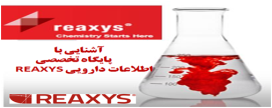 Reaxys  یک پایگاه شیمی وب - پایه مي باشد که براي محققان امکان جستجو در حوزه شيمي و علوم وابسته را فراهم مي اورد. اين پايگاه با انجام جستجوهايي منسجم به منظور کشف واکنشها و مواد شيميايي با طراحي سنتز و منبع شيميايي طراحي شده است.میان پایگاه Reaxys و پایگاه Sciencedirect کنش متقابل وجود دارد که این قابلیت اکتشاف ساختارهاي شيميايي را بهبود مي بخشد . پايگاه Reaxys براي محققان اطلاعات بي نظيري در رابطه با اکتشاف واکنشها و تركيبات داده ها فراهم مي آورد و Science direct  دستيابي به متون اصلي مورد اطمينان از قبيل متن كامل مقالات داوري شده و بخشهاي كتابهاي با تاثير بالارا فراهم مي سازد .

این پایگاه به دانشمندان شیمی زمان بیشتري براي خلاقيت و ابتکار ميدهد و آنها را قادر ميسازد تا در دنياي رقابت براي رسيدن به اهداف خود پيشگام باشند . تعامل در اين پايگاه با دقت بسيار طراحي و برنامه ريزي شده است تا استفاده پذيري بالايي داشته باشد.این پایگاه اطلاعات با کیفیت بالا و استثنایي را فراهم مي آورد ، اطلاعاتي درباره واکنشهاي شيميايي و سنتز ، داده هاي کتابشناختي در تحقيقات شيمي آلي ، شيمي معدني ، ترکيبات شيمي آلي فلزي ، ويژگيهاي واقعي و غيره. پوشش تاريخي اين پايگاه به ۱۷۷۱ تا اکنون مي رسد و بنابراين اين پايگاه اطلاعات مهم متون شيمي و پروانه هاي ثبت اختراع را شامل مي شود.میان پایگاه Reaxys و پایگاه Sciencedirect کنش متقابل وجود دارد که این قابلیت اکتشاف ساختارهاي شيميايي را بهبود مي بخشد . پايگاه Reaxys براي محققان اطلاعات بي نظيري در رابطه با اکتشاف واکنشها و تركيبات داده ها فراهم مي آورد و   Science direct   دستيابي به متون اصلي مورد اطمينان از قبيل متن كامل مقالات داوري شده و بخشهاي كتابهاي با تاثير بالارا فراهم مي سازد . مقاله اي كه در siencedirect منتشر مي شود داراي محتوايي غني است و خواننده را قادر ميسازد تا مستقيما به ارزشيابي اهميت تركيبات ارائه شده در تحقيقش بپردازدمحقق می تواند محتوای مقاله را بصورت مستقیم بفهمد و به محتویات جاری در Reaxys پيوند بزند، که باعث مي شود هر دونفر يعني خواننده و محقق به افزايش توليد تحقيقاتي بپردازند.

محتوی REAXYS:بیش از ۱۰۵ میلیون ترکیبات آلی، غير آلي و آلي‌فلزيبیش از ۴۲ میلیون واکنش‌های شیمياييبیش از ۵۰۰ میلیون واقعیت‌های تجربي منتشرشدهبیش از ۱۶ هزار مجلات و نشریات مرتبط با شیمیبیش از ۲۴۰ سال دانش در حوزه شیمیبیش از ۶ منبع نمایه‌ سازی برای نمایش بين‌ رشته‌اي از اطلاعات حوزه شيميکاربران REAXYSاستفاده کنندگان از پایگاه Reaxys چهار گروه عمده از محققین در رشته های زیر هستند که شامل موارد زیر هستند:شیمی سنتز: عمق داده های شیمی موجود در پایگاه امکان خوبی را براي شما فراهم مي اورد که به ارزيابي و طراحي بهترين راه و روش ممکن براي سنتز ترکيب مورد نظر خود دست يابيد. دانشمندان شيمي سنتز از امکانات سايت بهره مند مي شوند.شیمی دارویی : امکانات چند گانه پایگاه Reaxys از داده های معتبر تجربی فراهم آمده که با دقت از ژورنالها و پروانه های ثبت اختراع انتخاب شده اند این پايگاه داده هايي با کيفيت بالا براي دانشمندان علوم زيستي نظير داروشناسان ، سم شناسان ، زيست شيميدانان فراهم ميآورد.متخصصان اطلاعاتی شیمی : این پایگاه امکان جستجوی مناسبی را برای شيميدانان برقرار مي سازد که دامنه تاريخي آن از سال ۱۷۷۱ تا به امروز تحقيقات علم شيمي را شامل ميشودعلم مواد : Reaxys دانشمندان علم مواد را قادر می سازد که داده های ارزشمند اخیر را که شامل ویژگیها و ساختارهاي شيميايي و فيزيکي است بدست آورند بنابراين قبل از مراجعه شيميدانان به ازمايشگاه آنها بهتر ميتوانند ويژگيهاي يک ماده جديد را پيش بيني کنند و تخمين بزنند.چگونگی جستجو در پایگاه Reaxysدر قسمت Reaxys Help شما می توانید به اطلاعات جامعی درباره شش قسمت نوار ابزار این پایگاه دست يابيد:Query , Results , Synthesis Plans , History , My Alerts , My Settingsدرقسمت Query میتوانید نام یک واکنش ، یک ماده شیميايي و يا يک عبارت را وارد کنيد . در واقع قسمت Query از سه قسمت تشكيل شده است:Reactions , Substance & Properties , Text , Authors & moreشما میتوانید عبارت پرسش را به شیوه های مختلف وارد کنید . مي توانيد يک ساختار يا واکنش را با استفاده از ويرايشگر ساختار بکشيد ، به بارگذاري يک ساختار و يا واكنشي كه قبلا ذخيره كرده ايد بپردازيد و يا نام يك ساختار را تايپ كنيد . شما همچنين مي توانيد جستجوي خود را با استفاده از Save Query ذخيره كنيددر قسمت Results بسته به نوع پرسش این پایگاه برای شما پاسخهای متفاوتی را فراهم مي آورد .

امکان استفاده از Synthesis Plan به سه شکل:۱-با وارد کردن عبارت جستجو در قسمت Query و کلیک بر روی قسمت Synthesize به ساختارها در صفحات نتایج لینک برقرار می شود۲- با بارگذاری یک Synthesis Plan ذخیره شدهبا کلیک بر روی قسمت New در صفحه Synthesis plan و وارد کردن عبارت جستجوذخیره و نمایش جستجوها در REAXYS:در قسمت History امکان ذخیره جستجوها و نمایش آنها در یک جدول تاریخی وجود دارد که شما را قادر مي سازد که در ميان جستجو هايي که انجام داده ايد به جستجوي مورد نظرتان برسيد. هنگاميكه شما در سايت ثبت نام كنيد و اصطلاحا log in شويد امكان دسترسي نتايج جاري و همچنين ذخيره شده قبلي براي شما فراهم است .